№ п/пКол-во1Урна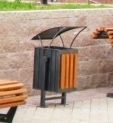 Конструкция урны  представляет собой внешне каркас с емкостью объемом не менее 25л и  крышкой. Выполнена из металла Размеры: не менее 210х250х400ммМатериал: металлОформление: деревянные декоративные элементы Окраска:  автомобильная акриловая краска черного цвета502Парковую скамью со спинкой.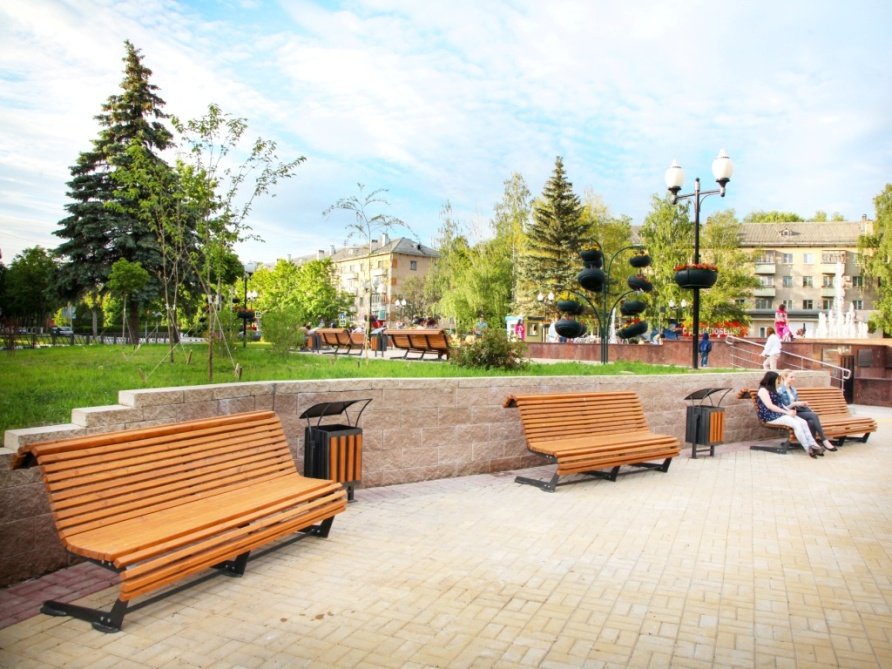 Внешне каркас скамейки , изготовлен из металлического профиля размером не менее 25х20 мм с покрытием эмалью черного цвета. Настил и спинка для сидения выполнена из бруса хвойных пород сечением не менее 90х40мм длиной не менее 1600 мм в количестве - 25 шт. Деревянные детали должны быть тщательно отшлифованы, загрунтованы и окрашены акриловыми красками.Длина скамейки не менее 1600 мм. Ширина: не менее 800 мм. Высота не менее 1000 мм.Высота сиденья: не менее 460 ммШирина сиденья: не менее 440 мОкраска- автомобильная акриловая краска черного цвета403Парковое сиденье со спинкой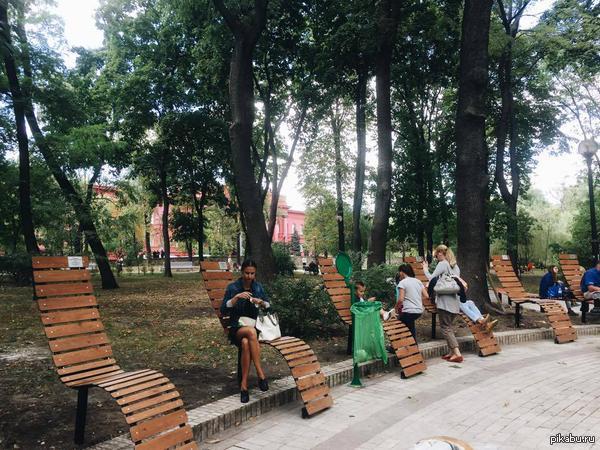 Внешне каркас скамейки , изготовлен из металлического профиля размером не менее 25х20 мм с покрытием эмалью черного цвета. Настил и спинка для сидения выполнена из бруса хвойных пород сечением не менее 90х40мм длиной не менее 600 мм в количестве - 25 шт. Деревянные детали должны быть тщательно отшлифованы, загрунтованы и окрашены акриловыми красками. Ширина: не менее 600 мм. Высота не менее 2000 мм.Высота сиденья: не менее 460 ммШирина сиденья: не менее 440 мОкраска- автомобильная акриловая краска черного цвета104Парковую скамью со спинкой под навесом.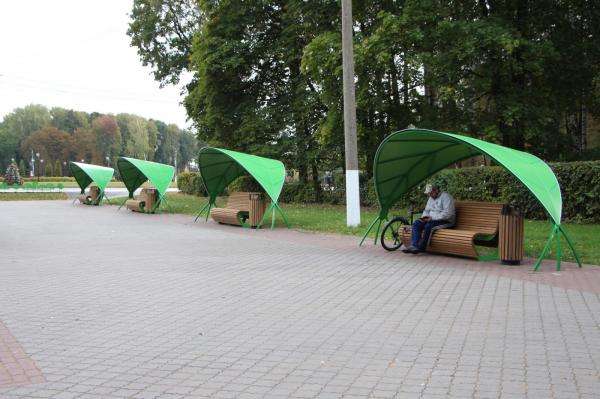 Внешне каркас скамейки , изготовлен из металлического профиля размером не менее 25х20 мм с покрытием эмалью черного цвета. Настил и спинка для сидения выполнена из бруса хвойных пород сечением не менее 90х40мм длиной не менее 1600 мм в количестве - 25 шт. Деревянные детали должны быть тщательно отшлифованы, загрунтованы и окрашены акриловыми красками.Длина скамейки не менее 1600 мм. Ширина: не менее 800 мм. Высота не менее 1000 мм.Высота сиденья: не менее 460 ммШирина сиденья: не менее 440 мОкраска- автомобильная акриловая краска черного цветНавес скамейки , изготовлен из металлического профиля размером не менее 25х20 мм с покрытием эмалью черного цвета мет покрытие металлопрофиль толщиной не менее 0,5мм105Парковую скамью со спинкой, с фонарем.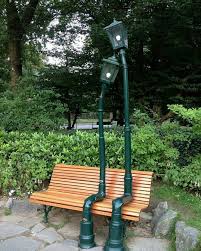 Внешне каркас скамейки , изготовлен из металлического профиля размером не менее 25х20 мм с покрытием эмалью черного цвета. Настил и спинка для сидения выполнена из бруса хвойных пород сечением не менее 90х40мм длиной не менее 2000 мм в количестве - 25 шт. Деревянные детали должны быть тщательно отшлифованы, загрунтованы и окрашены акриловыми красками.Длина скамейки не менее 2000 мм. Ширина: не менее 800 мм. Высота не менее 1000 мм.Высота сиденья: не менее 460 ммШирина сиденья: не менее 440 мОкраска- автомобильная акриловая краска черного цветаДекоративный элемент фонарный столб -2шт16Парковую скамью со спинкой.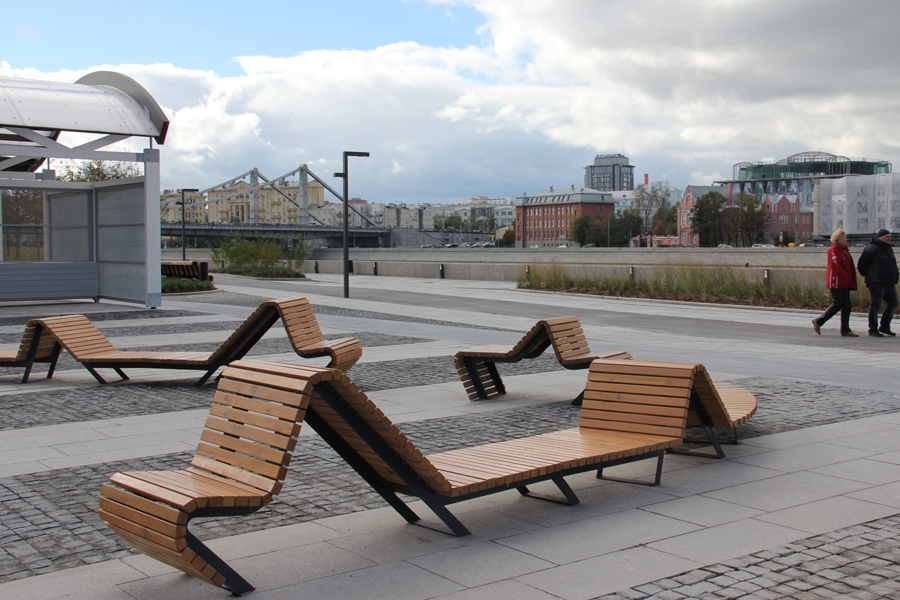 Внешне каркас скамейки , изготовлен из металлического профиля размером не менее 25х20 мм с покрытием эмалью черного цвета. Настил и спинка для сидения выполнена из бруса хвойных пород сечением не менее 90х40мм длиной не менее 1000 мм в количестве - 50 шт. Деревянные детали должны быть тщательно отшлифованы, загрунтованы и окрашены акриловыми красками.Длина скамейки не менее 5000 мм. Ширина: не менее 1000 мм. Высота не менее 1000 мм.Высота сиденья: не менее 460 ммШирина сиденья: не менее 1000 мОкраска- автомобильная акриловая краска черного цвета8